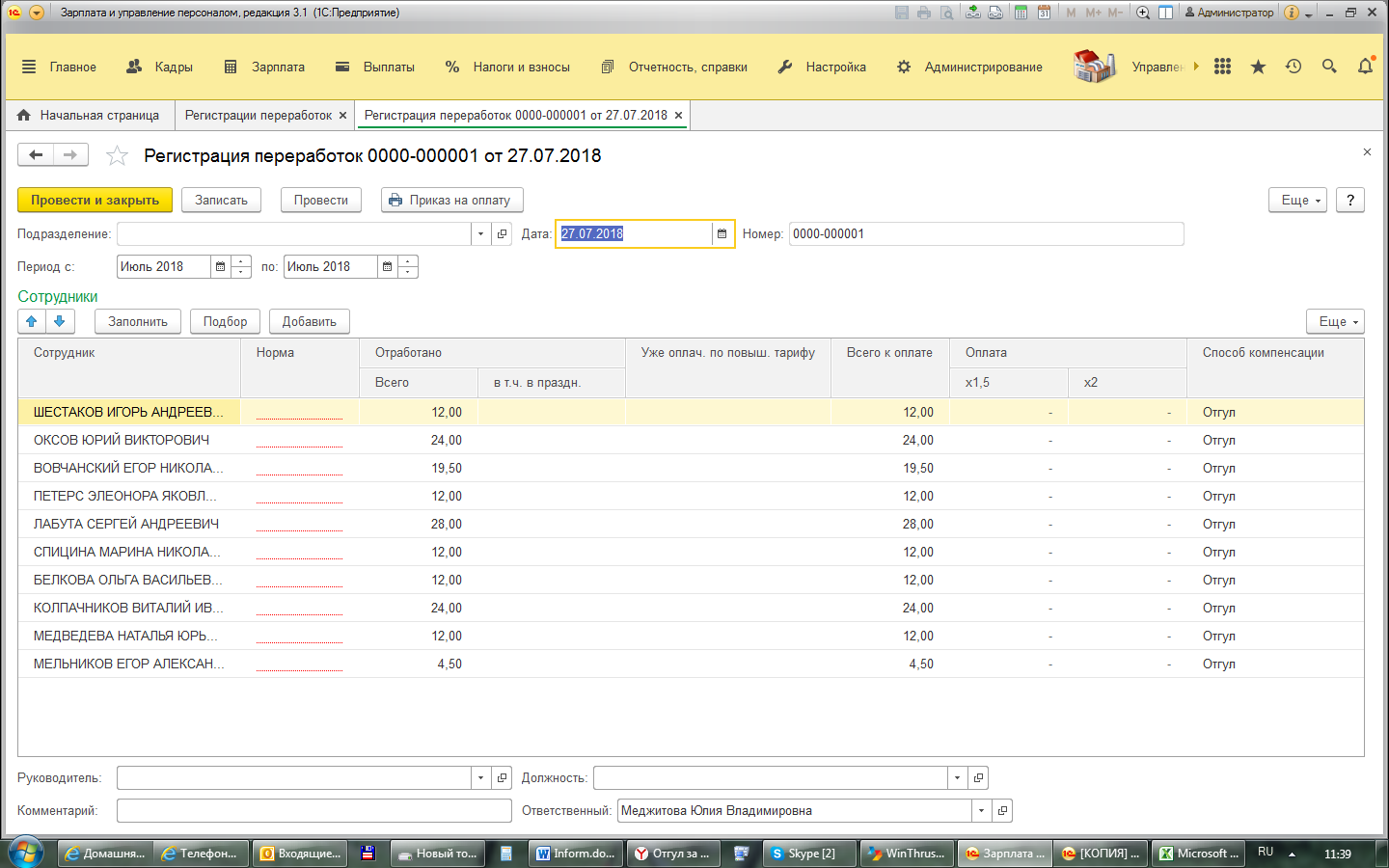 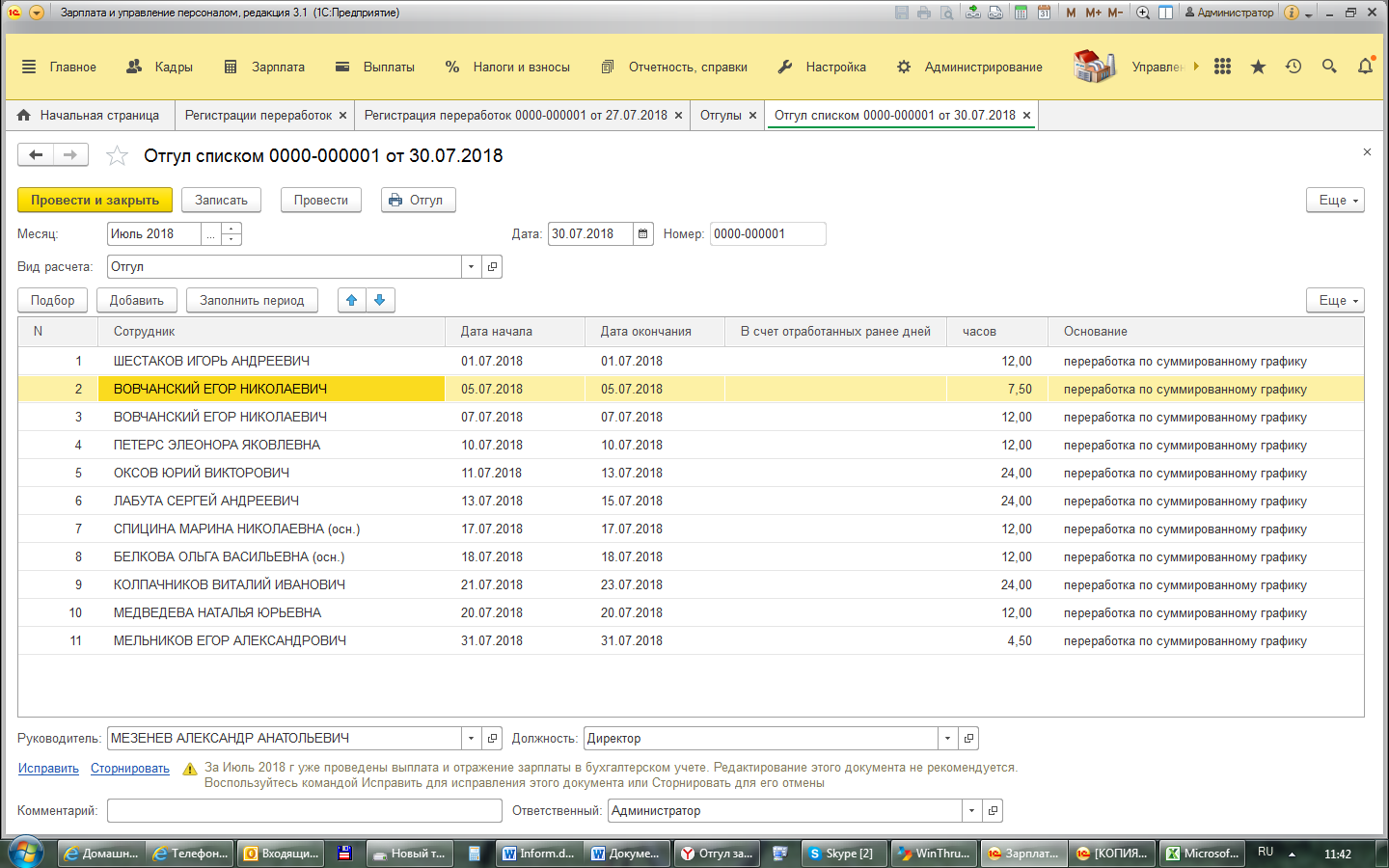 В августе документ Регистрация переработки не вводили. Программа дала возможность вводить отгулы за август и сентябрь так.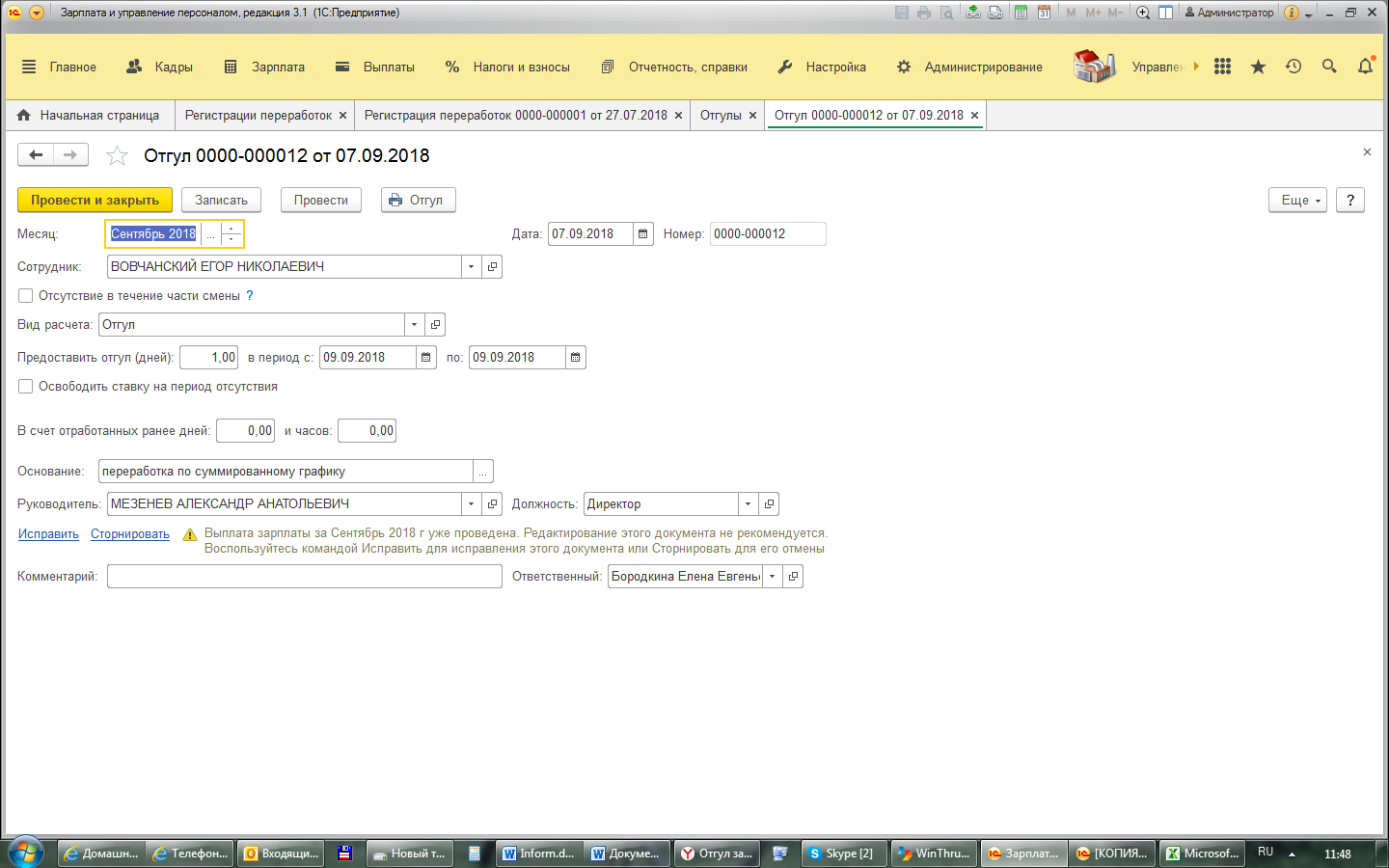 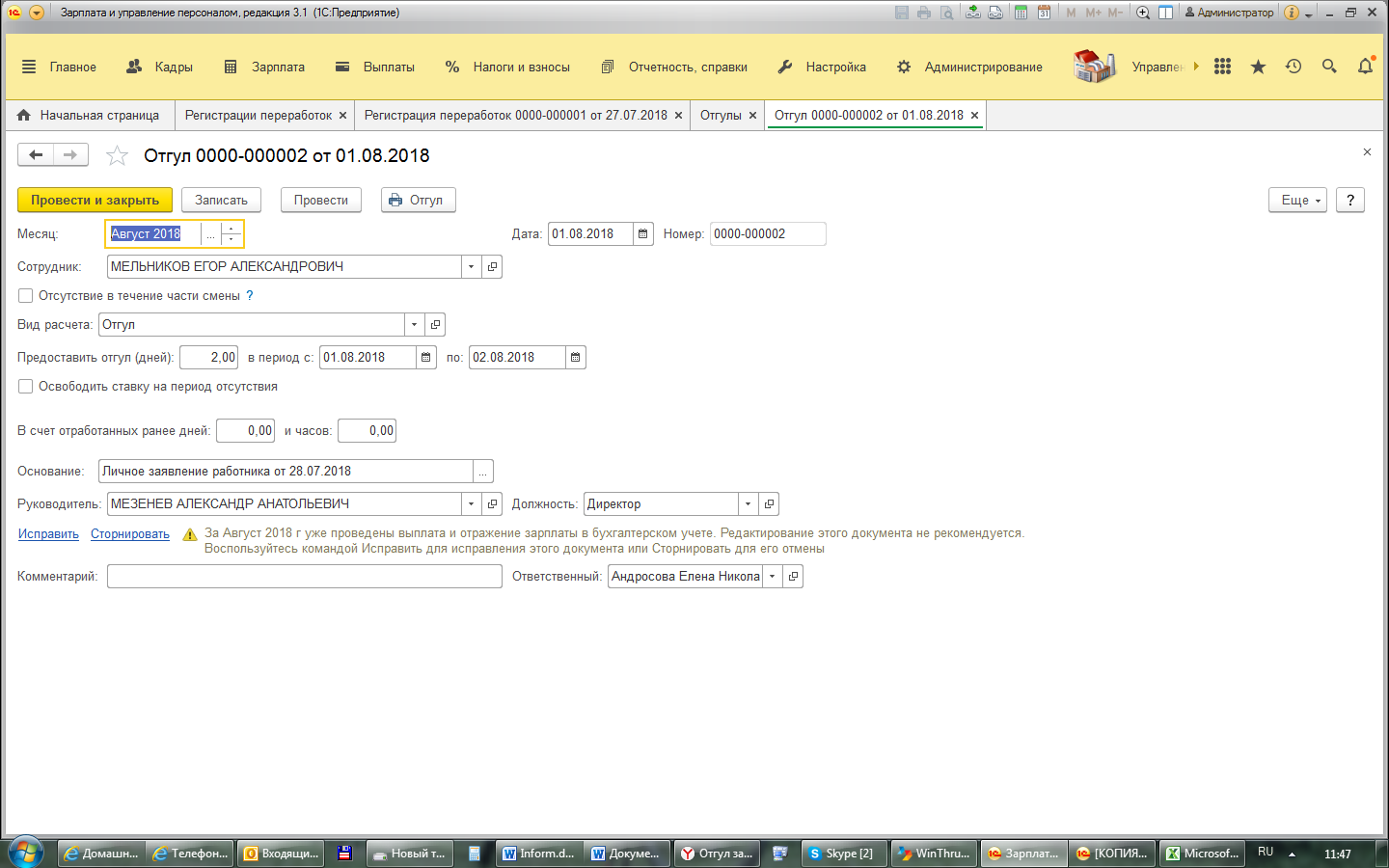 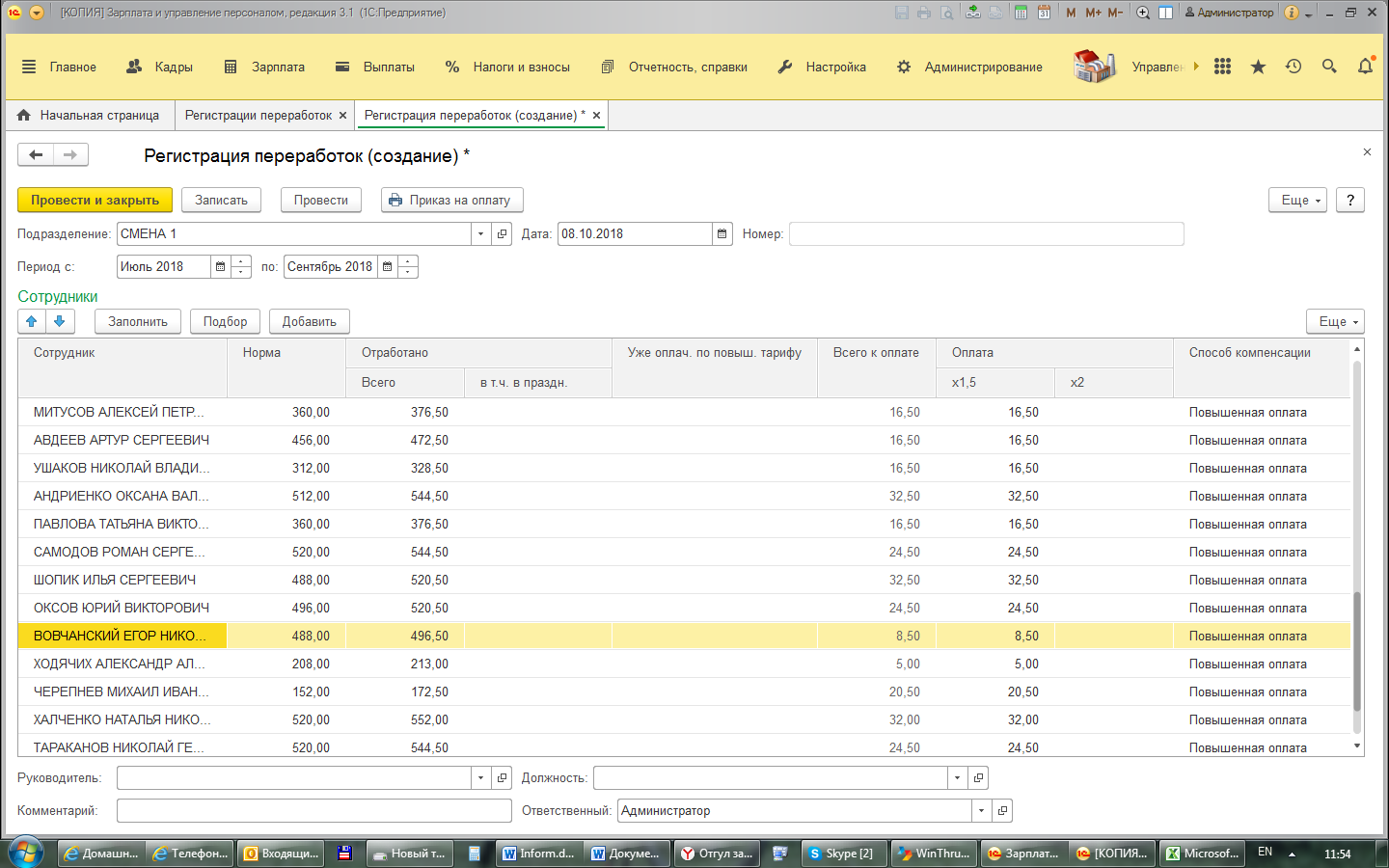 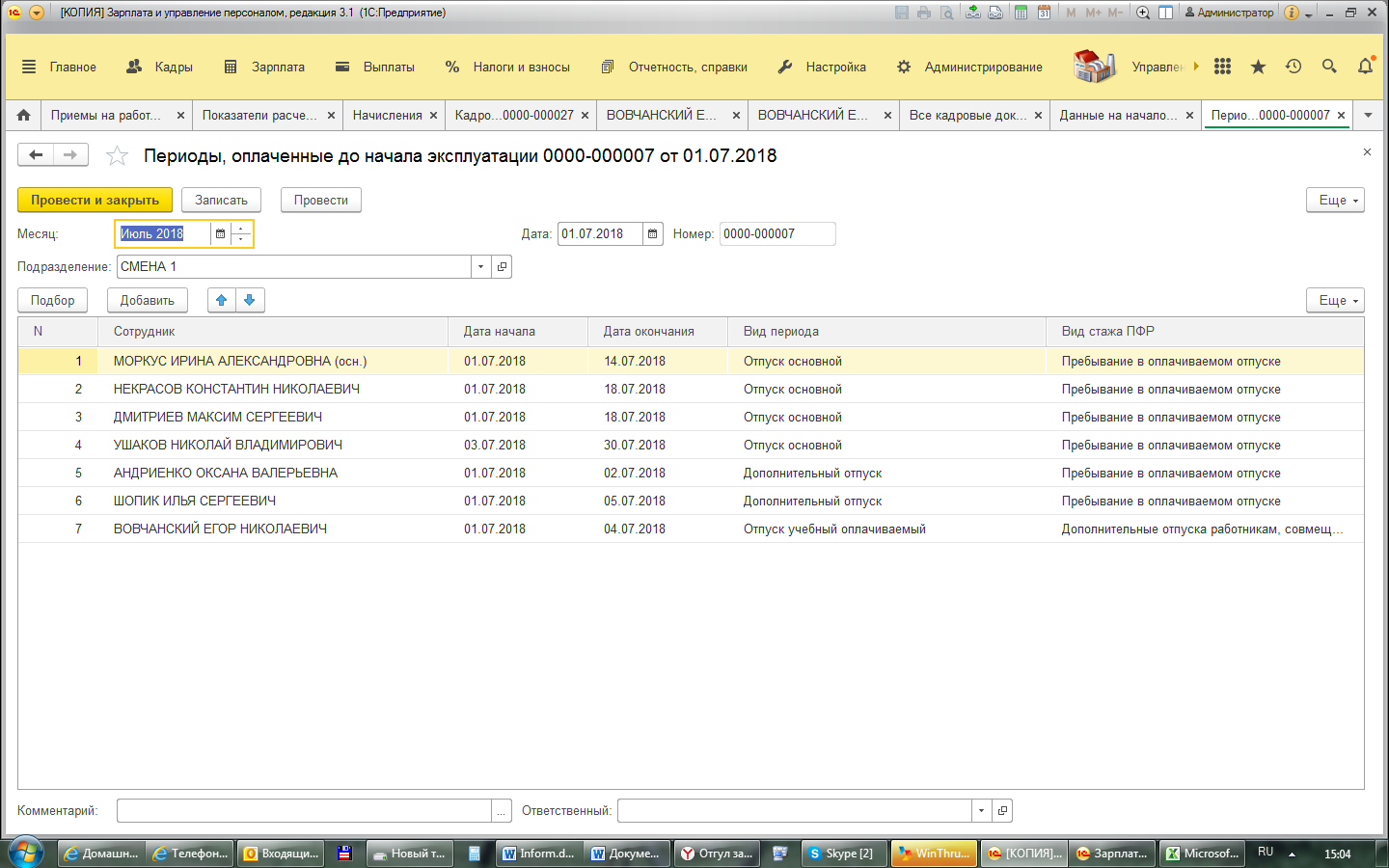 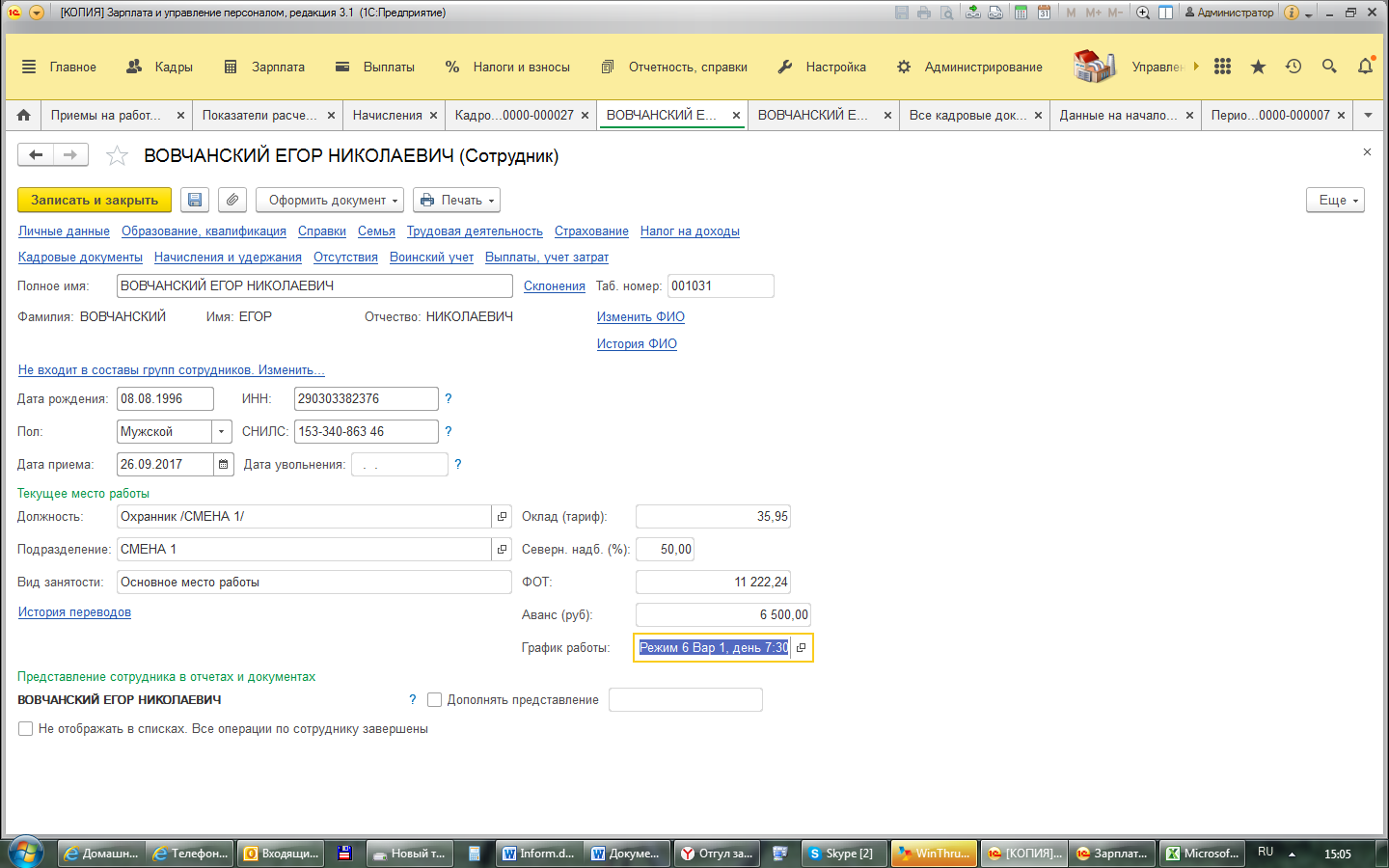 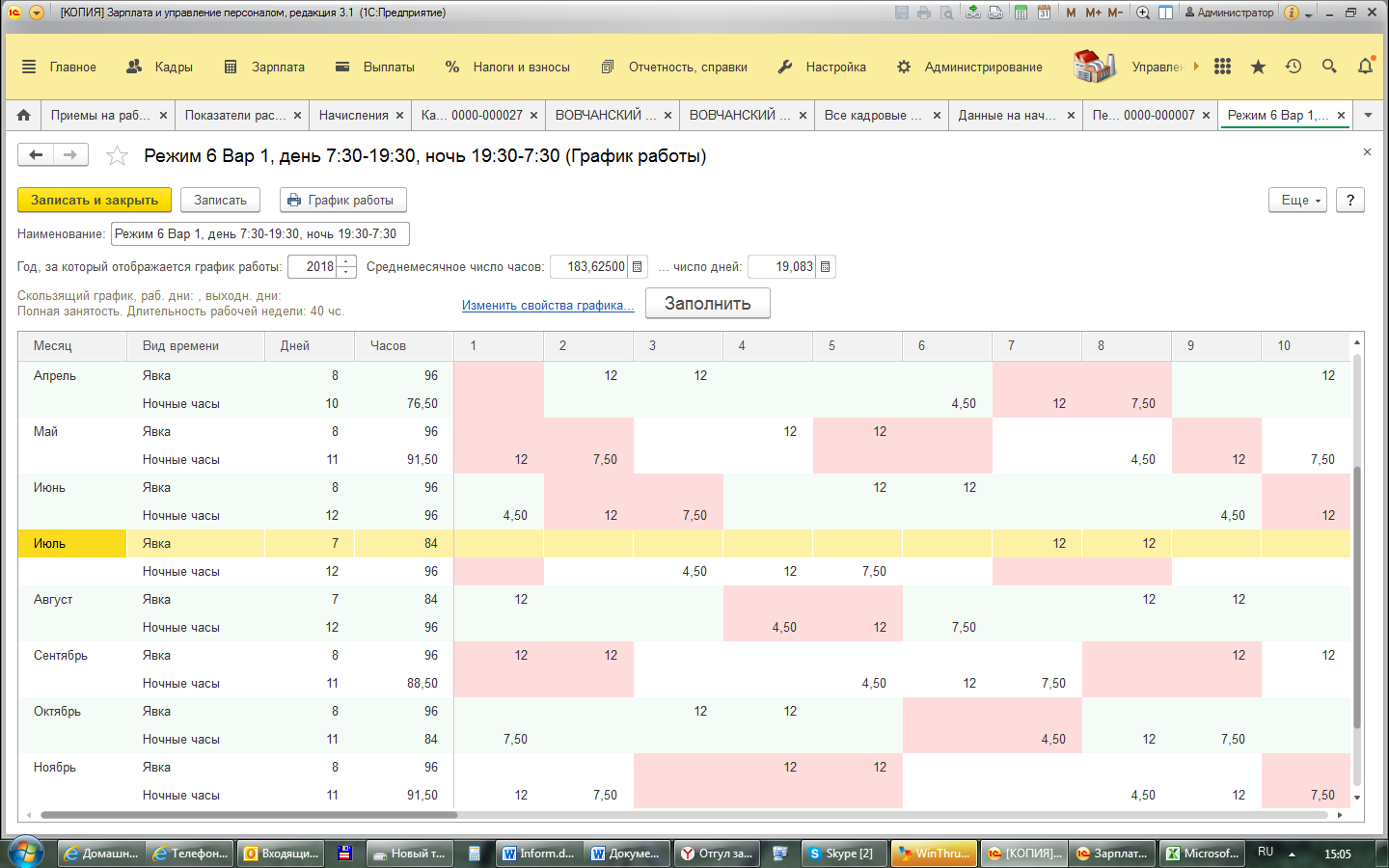 